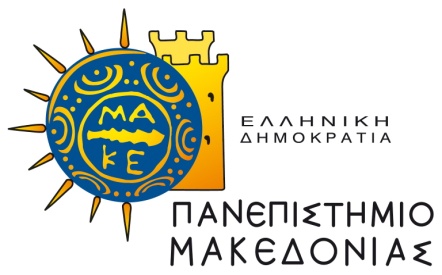 ΣΧΟΛΗ  ΚΟΙΝΩΝΙΚΩΝ, ΑΝΘΡΩΠΙΣΤΙΚΩΝ ΕΠΙΣΤΗΜΩΝ ΚΑΙ ΤΕΧΝΩΝΤΜΗΜΑ ΜΟΥΣΙΚΗΣ ΕΠΙΣΤΗΜΗΣ ΚΑΙ ΤΕΧΝΗΣΠρος:  Τον Πρόεδρο του τΜΕΤτου Παν/μίου ΜακεδονίαςΑΙΤΗΣΗ ΥΠΟΨΗΦΙΟΤΗΤΑΣΓΙΑ ΤΗΝ ΑΝΑΔΕΙΞΗ ΕΚΠΡΟΣΩΠΟΥ ΤΩΝ ΜΕΛΩΝ Ε.Ε.Π.  ΣΤΗ  ΣΥΝΕΛΕΥΣΗ ΤΟΥ ΤΜΗΜΑΤΟΣ Μ.Ε.Τ.  ΤΗΣ  ΣΧΟΛΗΣ  Κ.Α.Ε.Τ.  ΤΟΥ  ΠΑΝ/ΜΙΟΥ ΜΑΚΕΔΟΝΙΑΣΚατά το ακαδημαϊκό έτος 2023-2024Ονοματεπώνυμο: ……………………………………………………………………………Όνομα πατέρα: …………………………………………………..........................................Ιδιότητα:    ΜΕΛΟΣ Ε.Ε.Π.  του ΤΜΗΜΑΤΟΣ ΜΟΥΣΙΚΗΣ ΕΠΙΣΤΗΜΗΣ ΚΑΙ ΤΕΧΝΗΣTηλ. Κινητό : …………………………………….  e-mail : …………………………………Υποβάλλω υποψηφιότητα για την ανάδειξή μου ως εκπροσώπου της κατηγορίας προσωπικού: Μελών Ειδικού Εκπαιδευτικού Προσωπικού (Ε.Ε.Π.) στη Συνέλευση του τμήματος ΜΟΥΣΙΚΗΣ ΕΠΙΣΤΗΜΗΣ ΚΑΙ ΤΕΧΝΗΣ της Σχολής ΚΑΕΤ, κατά το ακαδημαϊκό έτος 2023-2024, σύμφωνα με τις προϋποθέσεις που ορίζει ο Ν. 4957/22.Με ατομική μου ευθύνη και γνωρίζοντας τις κυρώσεις, που προβλέπονται από τις διατάξεις της παρ. 6 του άρθρου 22 του ν.1599/1986, δηλώνω ότι δεν συντρέχουν στο πρόσωπό μου κωλύματα εκλογιμότητας και ότι συναινώ για τη συλλογή τήρηση και οποιαδήποτε μορφή επεξεργασίας δεδομένων προσωπικού χαρακτήρα από το Όργανο Διενέργειας Εκλογών (Ο.Δ.Ε.) που σχετίζονται με την ψηφοφορία, σύμφωνα με την ισχύουσα   νομοθεσία    για    την    προστασία    προσωπικών δεδομένων (Κανονισμός   ΕΕ   2016/679   του   Ευρωπαϊκού Κοινοβουλίου και τον ν. 4624/2019).ΘΕΣΣΑΛΟΝΙΚΗ, ………/…….../2023Ο Δηλών / Η Δηλούσα(Υπογραφή) ………………………………………………